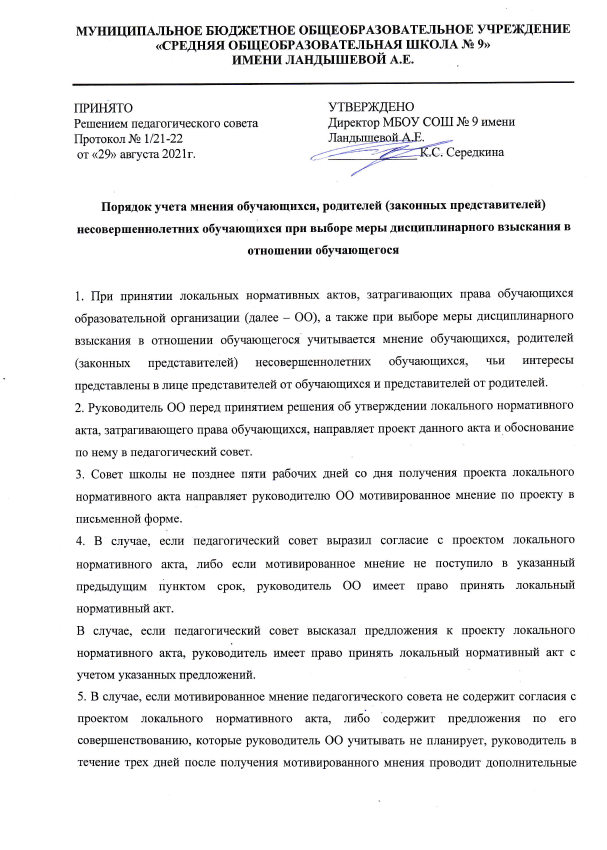 консультации с педагогическим советом в целях достижения взаимоприемлемого решения.При недостижении согласия возникшие разногласия оформляются протоколом, после чего руководитель имеет право принять локальный нормативный акт.6. Руководитель ОО (либо иное лицо, уполномоченное в установленном законодательством и локальными нормативными актами ОО порядке применять дисциплинарные взыскания в отношении обучающихся) при принятии решения о выборе возможной меры дисциплинарного взыскания в отношении обучающегося направляет в Совет школы проект приказа о привлечении к дисциплинарной ответственности, а также копии документов, являющихся основанием для принятия указанного решения.7. К проекту приказа о привлечении к дисциплинарной ответственности прилагается копия письменного объяснения обучающегося, на основании которого руководитель ОО (иное уполномоченное лицо) пришел к выводу о наличии вины в совершении дисциплинарного проступка. В случае непоступления письменного объяснения в установленный срок либо отказа от дачи объяснения к проекту приказа прилагается акт, фиксирующий отказ от дачи объяснения либо непоступление письменного объяснения в установленный срок. В акте должен быть указан факт запроса объяснения у обучающегося с указанием места и времени запроса, иных обстоятельств, включая свидетелей запроса объяснения по факту дисциплинарного проступка.8. Проект приказа о привлечении к дисциплинарной ответственности и прилагающиеся документы должны быть направлены руководителем ОО (иным уполномоченным органом) в Совет школы не позднее пяти учебных дней с момента обнаружения дисциплинарного проступка.9. Совет  школы в течение пяти учебных дней со дня получения проекта приказа и копий документов рассматривает вопрос выбора меры дисциплинарного взыскания и направляет руководителю ОО (иному уполномоченному лицу) свое мотивированное мнение в письменной форме.10. В случае если Совет школы выразил согласие с проектом приказа о привлечении к дисциплинарной ответственности, либо если мотивированное мнение не поступило в указанный предыдущим пунктом срок, руководитель ОО принимает решение о привлечении обучающегося к дисциплинарной ответственности.11. В случае, если Совет школы выразил несогласие с предполагаемым решением руководителя ОО (иного уполномоченного лица), он в течение трех учебных дней проводит с руководителем (иным уполномоченным лицом либо его представителем) дополнительные консультации, результаты которых оформляются протоколом.При недостижении согласия по результатам консультаций руководитель до истечения семи учебных дней со дня получения мнения Совета школы имеет право принять решение о привлечении обучающегося к дисциплинарной ответственности. Принятое решение может быть обжаловано обучающимся в установленном законом порядке.12. Руководитель ОО имеет право принять решение о привлечении к дисциплинарной ответственности обучающегося не позднее семи рабочих дней со дня получения мотивированного мнения Совета школы. В указанный период не засчитываются периоды болезни, каникул, академического отпуска, отпуска по беременности и родам или отпуска по уходу за ребенком.